Załącznik nr 5Pokoloruj mnie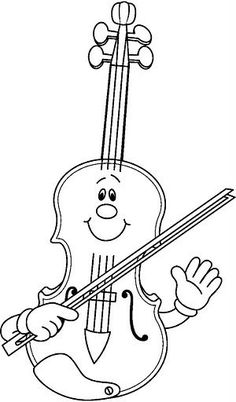 